Dear Parent/CarerThank you for choosing to order kit for your child from the HCC Sports Academy rangePlease complete the form below so we can process your order. Once your order has been placed, the amount will be added to your Parent Pay account and will need to be paid before your order can be completed. If you do not have a Parent Pay account, a bar coded letter will be produced by the Finance department. Please elect this optionin the details table.Kit OptionsThe kit images table below are the current HCC Sports Academy options available to order and are acceptable to wear in PE lessons, travelling to fixtures and in Sports Academy sessions. You can see what the garments look like within the table and can also check what sizes are available by clicking on the link below. Simply add the quick reference number from the kit options table below into the search bar. Please note that the prices on the website do not include embroidery and postage & packaging. https://www.prodirectsoccer.com/Once you have decided on your kit option, please check the size on the size guide below and then complete the form and send to finance@honitoncollege.devon.sch.uk. You will need to fill the subject field with - HCC SPORTS ACADEMY ORDER FORM Size Guide - https://www.nike.com/gb/en_gb/c/size-fit-guide/mens-tops-sizing-chart. DetailsOrderKit Options – Childrens SizesKit Options – Adult SizesAdditional Information/NotesDelivery detailsPRO:DIRECT SOCCER will send out all orders directly to Honiton Community College every half term. Once you have placed your order, it will be added to the next bulk delivery and Mr Skelding will inform students when the order is ready to be collected. If you have any queries directly for PRO DIRECT, please use the contact details below.TEAMSPORT SALES TEAMTEL +44(0)371 663 4442PRO:DIRECT SPORT LTDTorre House, Shaldon Road,Newton Abbot, Devon TQ12 4PQStudent’s name:Parent/Carers name:ParentPay/Bar coded letter. Select appropriate payment methodDelivery address:Honiton Community College, School Lane, Honiton, Devon. EX14 1QTContact telephone number:Contact Email address:Item DescriptionQuick RefSizeColourQuantityPrice TotalTotalTotalTotalTotal£Item DescriptionImageColour Quick Reference NumberPrice (including crest embroidery and post and packaging)Childs T-Shirt 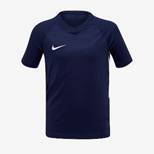 Midnight navy/white176691£14Childs T-Shirt 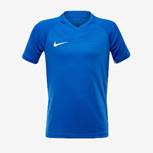 Royal blue/white176689£14Childs long sleeved training top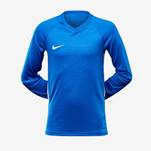 Royal blue/white176701£15Childs long sleeved training top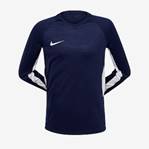 Midnight navy/white176703£15Training Pants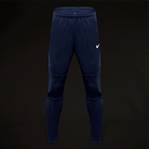 Obsidian blue176804£19Item DescriptionImageColourQuick Reference NumberPrice (including crest embroidery and post and packaging)Men’s T-shirt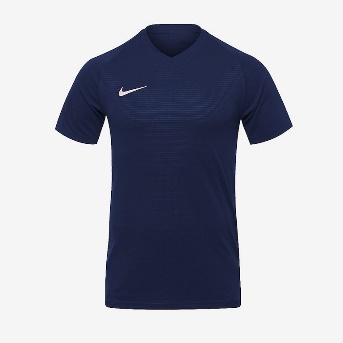 Midnight navy / royal blue176546£17Men’s T-shirt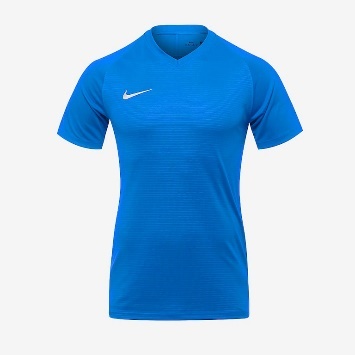 Royal blue176544£17Men’s LS jersey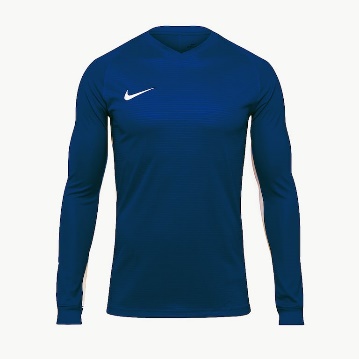 Midnight Navy/White176558£19Men’s LS jersey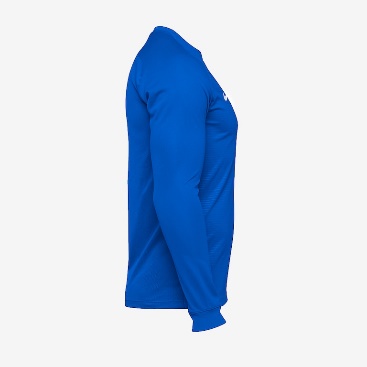 Royal Blue/White176566£19Ladies T-shirt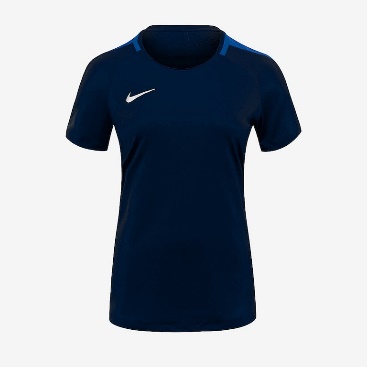 Obsidian/royal blue199335£17Ladies T-shirt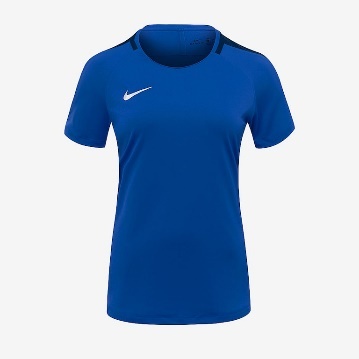 Royal/obsidian blue199336£17